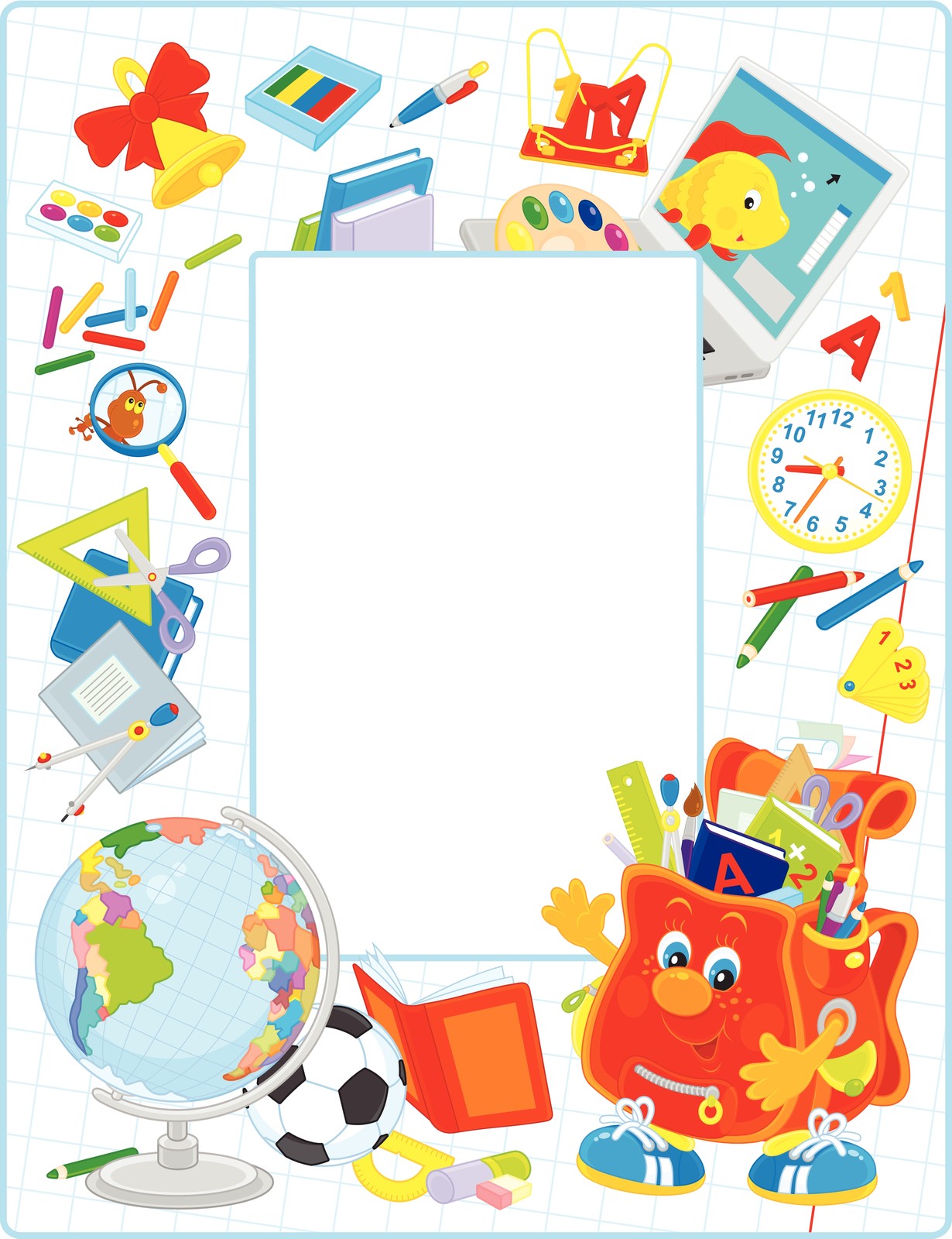 Fiche d’écriture E1 : Recopie les mots suivants sur les lignes Gurvan Fiche d’écriture E2 : Recopie les mots suivants sur les lignes Gurvan Fiche d’écriture E3 : Recopie les mots suivants sur les lignes Gurvan Fiche d’addition A7 : Lis le livre des blagues sur les additions de doubles. Trouve le résultat le plus vite possible en utilisant la latte des nombres pus sans la latte.--------------------------------------------------------------------------------------------------------------------------------Fiche d’addition A8 : Lis le livre des blagues sur les additions qui font 10. Trouve le résultat le plus vite possible en utilisant la latte des nombres pus sans la latte.--------------------------------------------------------------------------------------------------------------------------------Révise en jouant avec maman avec les Cartatoto--------------------------------------------------------------------------------------------------------------------------------Fiche d’addition A10 : Lis le livre des blagues sur la table de 2. Trouve le résultat le plus vite possible en utilisant la latte des nombres pus sans la latte.--------------------------------------------------------------------------------------------------------------------------------Révise en jouant avec maman avec les CartatotoRemarque :Pour générer les feuilles d’écritures allez sur le site http://www.desmoulins.fr/SEMAINE 2 : Plan de travail de Dalila du 07 / 08 / 2020 au 13 / 09 / 2020SEMAINE 2 : Plan de travail de Dalila du 07 / 08 / 2020 au 13 / 09 / 2020SEMAINE 2 : Plan de travail de Dalila du 07 / 08 / 2020 au 13 / 09 / 2020SEMAINE 2 : Plan de travail de Dalila du 07 / 08 / 2020 au 13 / 09 / 2020SEMAINE 2 : Plan de travail de Dalila du 07 / 08 / 2020 au 13 / 09 / 2020SEMAINE 2 : Plan de travail de Dalila du 07 / 08 / 2020 au 13 / 09 / 2020SEMAINE 2 : Plan de travail de Dalila du 07 / 08 / 2020 au 13 / 09 / 2020SEMAINE 2 : Plan de travail de Dalila du 07 / 08 / 2020 au 13 / 09 / 2020SEMAINE 2 : Plan de travail de Dalila du 07 / 08 / 2020 au 13 / 09 / 2020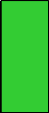 Je suis 100% autonome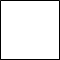 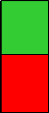 Je suis bientôt autonome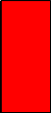 J’ai besoin d’être guidéRITUELSLundiMardiMercrediJeudiVendrediSamediDimancheLecture du soirPrière de sobhPrière de dhohorPrière de asrPrière de maghrebPrière de ichaDouche + brossage de dentsLundiMardiMercrediJeudiVendrediSamediDimancheATELIER LECTUREExercice ortho de AnneAnneGafi CE1P16-17P18-19ATELIER ECRITUREFiche écritureJeu conjugage présentATELIER MATHSjeu cartatotolivre des additionscalculs avec la latte des nombresjeux en ligne IXL les additionsATELIER GÉOMÉTRIEjeux en ligne IXLATELIER SCIENCESAtomos : construction moléculesATELIER HISTOIRE GÉOPuzzle des continentsATELIER LANGUESAnglais speakyplanetArabe les lettres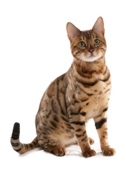 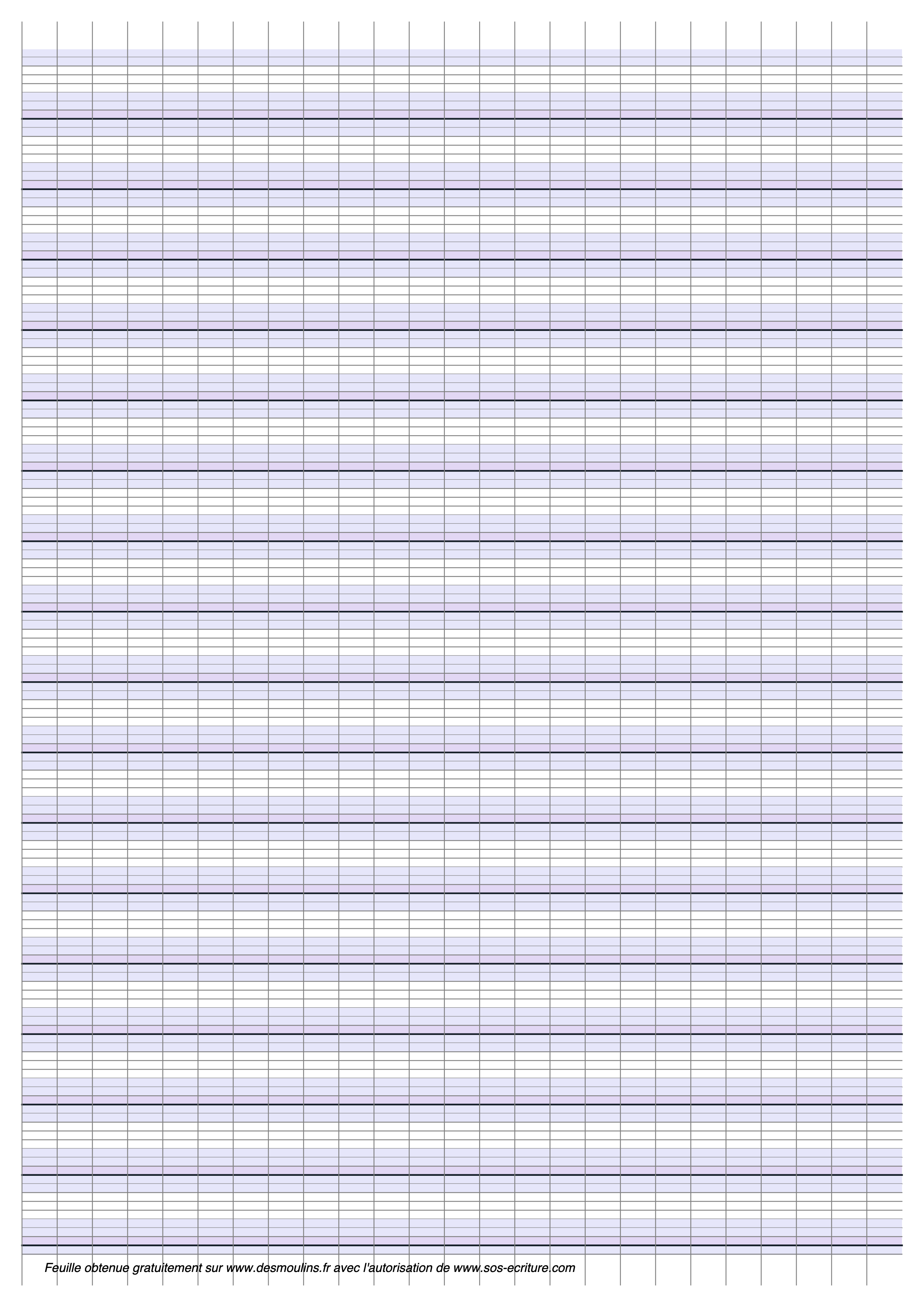 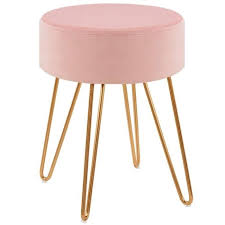 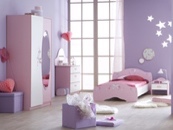 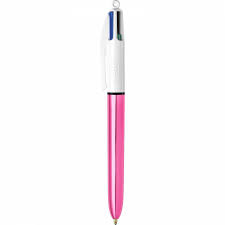 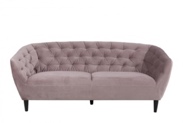 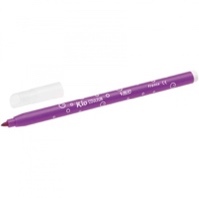 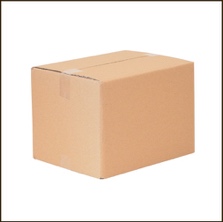 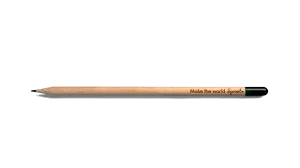 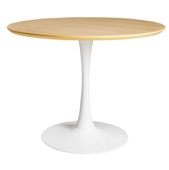 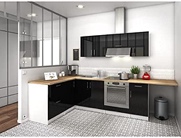 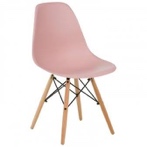 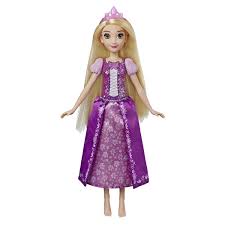 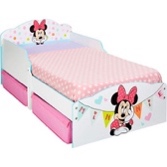 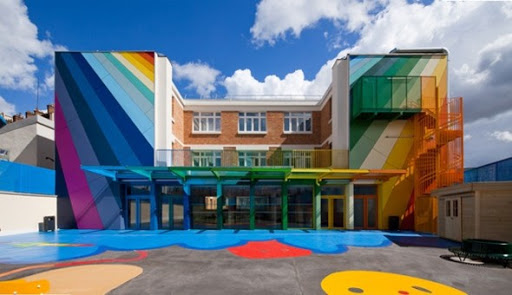 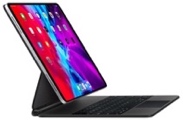 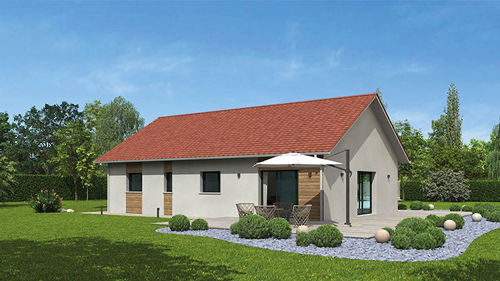 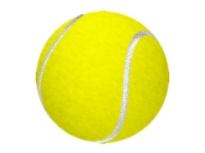 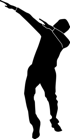 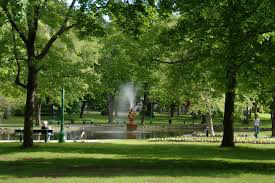 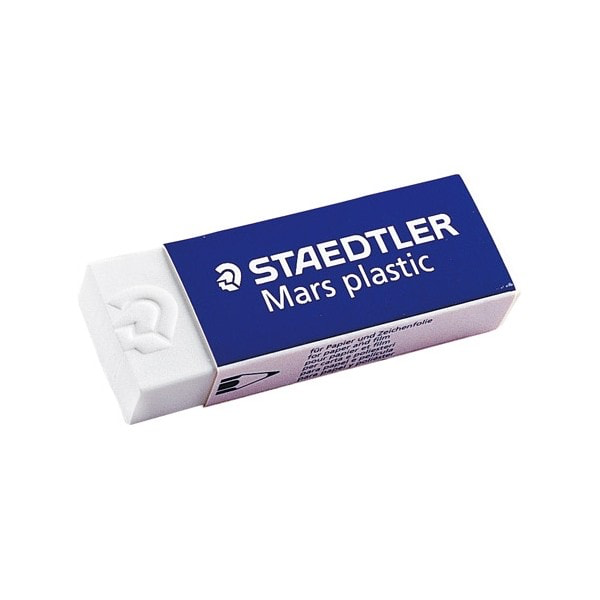 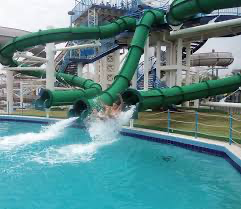 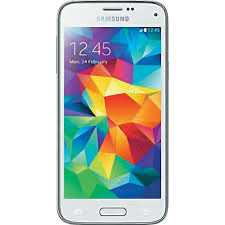 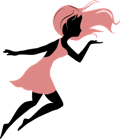 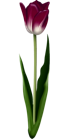 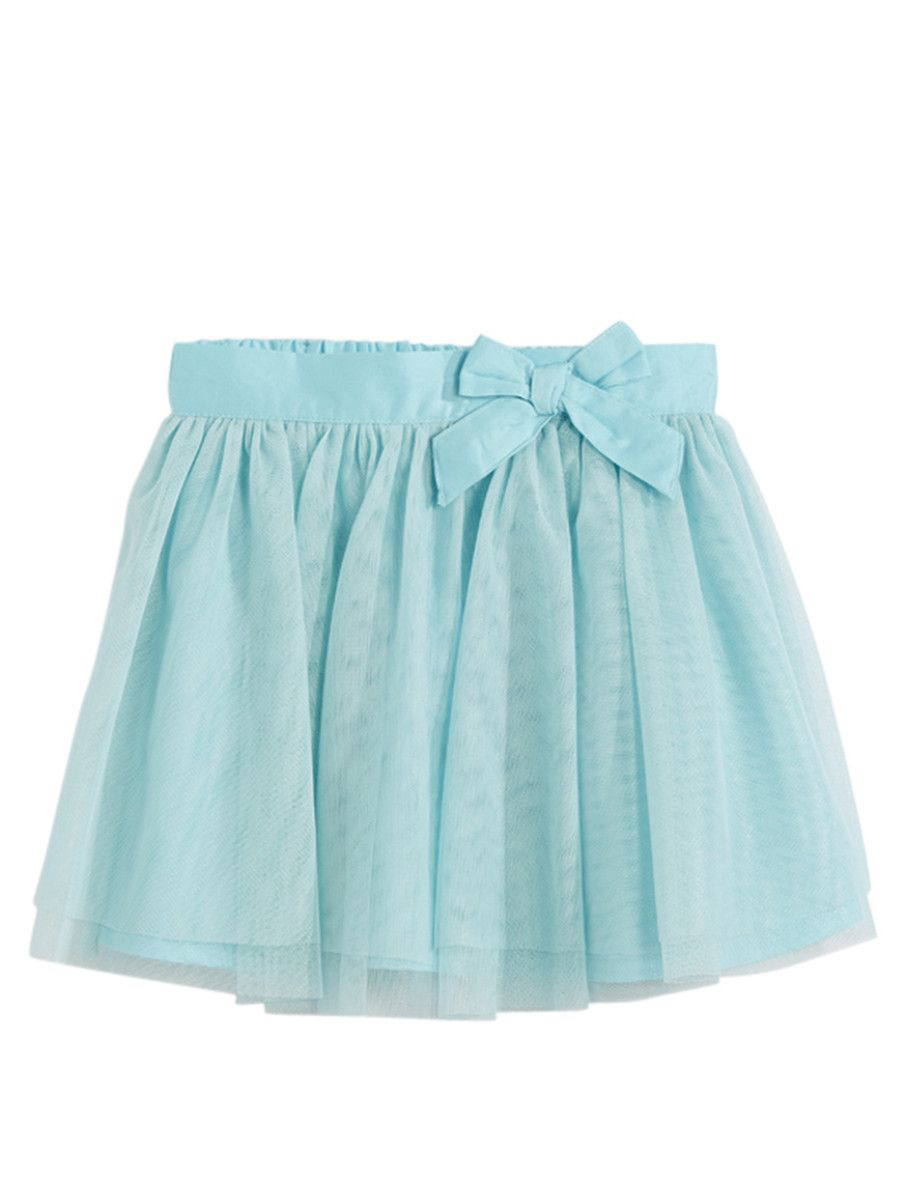 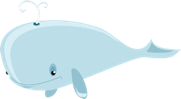 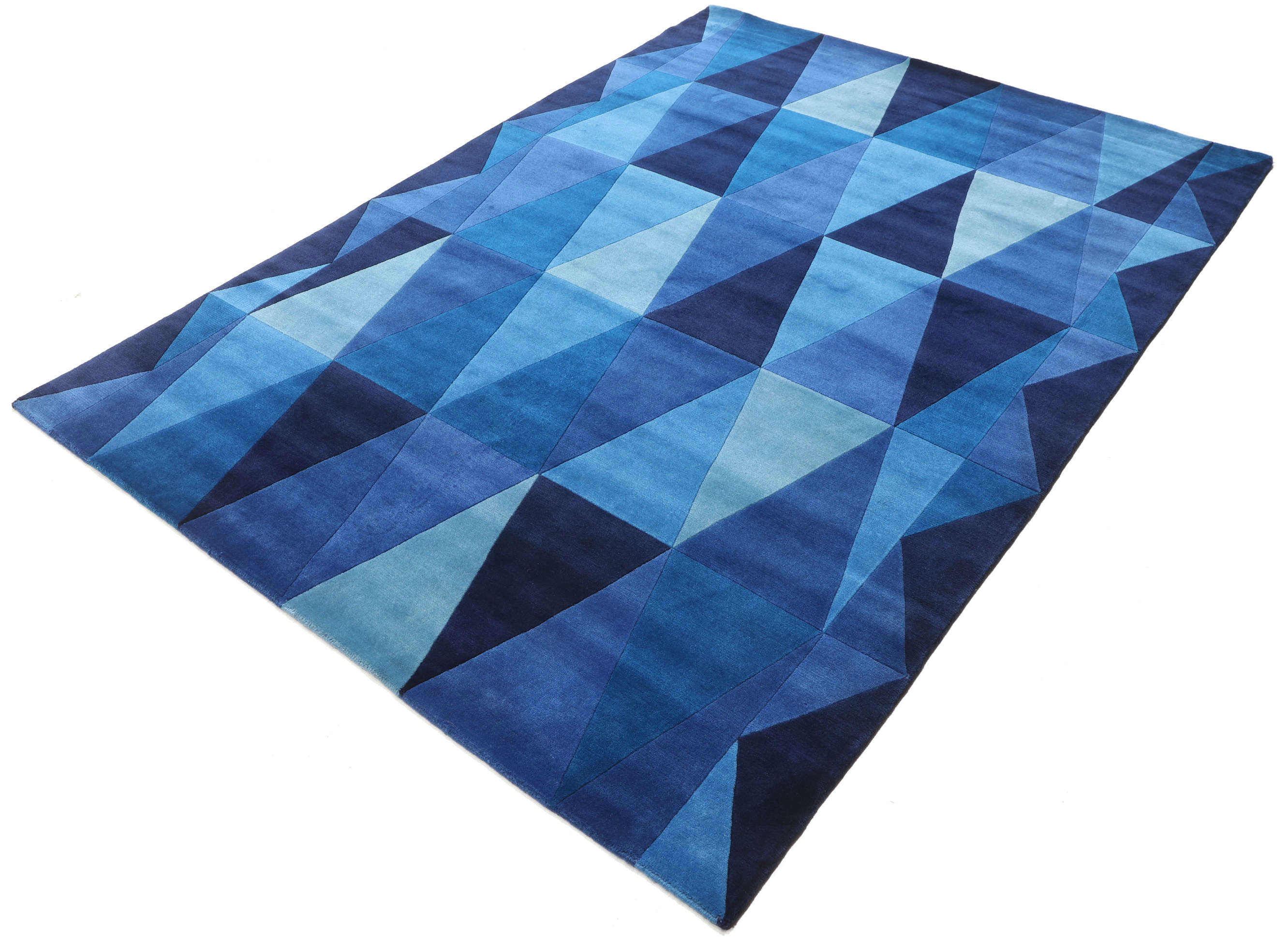 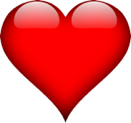 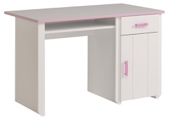 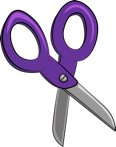 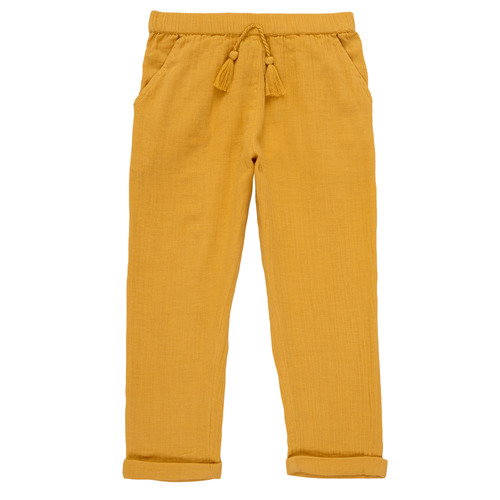 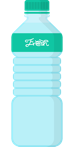 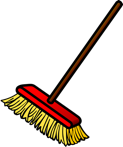 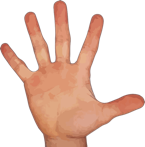 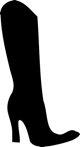 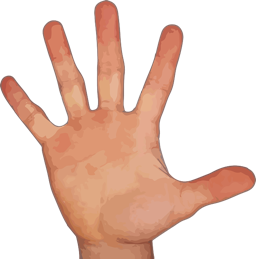 2 + 23 + 34 + 45 + 56 + 67 + 78 + 89 + 91 + 92 + 83 + 74 + 62 + 32 + 42 + 52 + 62 + 72 + 9